ПРОЕКТВ соответствии с Законом Красноярского края от 25.03.2010 № 10-4487 "О порядке обеспечения жильем отдельных категорий ветеранов, инвалидов и семей, имеющих детей-инвалидов, нуждающихся в улучшении жилищных условий", на основании Приказа Министерства строительства жилищно-коммунального хозяйства Российской Федерации от 17.12.2021 № 955/пр, руководствуясь ст. ст. 26, 38 Устава города, ПОСТАНОВЛЯЮ: Определить среднюю рыночную стоимость одного квадратного метра общей площади жилого помещения в муниципальном образовании город Сосновоборск для расчета единовременной денежной выплаты на приобретение жилого помещения в собственность или строительство жилого помещения отдельным категориям ветеранов, инвалидов и семей, имеющих детей-инвалидов, нуждающихся в улучшении жилищных условий, на 1 квартал 2022 года в размере 72 277 (семьдесят две тысячи двести семьдесят семь) рублей.Контроль за исполнением настоящего постановления возложить на заместителя Главы города по социальным вопросам (Е.О. Романенко).Постановление вступает в силу в день, следующий за днем его официального опубликования в городской газете «Рабочий» и распространяет свое действие на правоотношения, возникшие с 1 января 2022 года.Глава города		                       	  	            	       А.С. Кудрявцев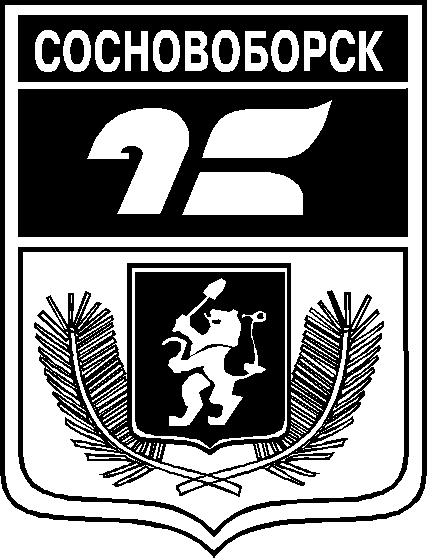 АДМИНИСТРАЦИЯ ГОРОДА СОСНОВОБОРСКАПОСТАНОВЛЕНИЕ__ . ________ .2022                                                                                           № ____г. СосновоборскАДМИНИСТРАЦИЯ ГОРОДА СОСНОВОБОРСКАПОСТАНОВЛЕНИЕ__ . ________ .2022                                                                                           № ____г. СосновоборскАДМИНИСТРАЦИЯ ГОРОДА СОСНОВОБОРСКАПОСТАНОВЛЕНИЕ__ . ________ .2022                                                                                           № ____г. СосновоборскОб определении на 1 квартал 2022 года средней рыночной стоимости одного квадратного метра общей площади жилого помещения в муниципальном образовании город Сосновоборск Об определении на 1 квартал 2022 года средней рыночной стоимости одного квадратного метра общей площади жилого помещения в муниципальном образовании город Сосновоборск 